ДЕПАРТАМЕНТ ОБРАЗОВАНИЯ ГОРОДА МОСКВЫЗЕЛЕНОГРАДСКОЕ ОКРУЖНОЕ УПРАВЛЕНИЕ ОБРАЗОВАНИЯГОСУДАРСТВЕННОЕ БЮДЖЕТНОЕ ОБРАЗОВАТЕЛЬНОЕ УЧРЕЖДЕНИЕ ГОРОДА МОСКВЫЗЕЛЕНОГРАДСКИЙ ДВОРЕЦ ТВОРЧЕСТВА ДЕТЕЙ И МОЛОДЁЖИУТВЕРЖДАЮДиректор ГБОУ ЗДТДиМ____________ О.Н. Сорокина"____"______________20__г.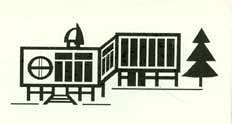 ДОПОЛНИТЕЛЬНАЯ ОБЩЕОБРАЗОВАТЕЛЬНАЯ ПРОГРАММА«Разработка, конструирование и программирование стационарных и мобильных автоматизированных систем»Направленность - техническаяУровень - базовыйДля учащихся  5-9 классовСрок реализации программы –  1 годАвторы: педагог дополнительного образованияКосицын Сергей Юрьевич,методистКосицына Ольга ГеоргиевнаМОСКВА – 2014ПРОТОКОЛ СОГЛАСОВАНИЙ ДОПОЛНИТЕЛЬНОЙ ОБЩЕОБРАЗОВАТЕЛЬНОЙ ПРОГРАММЫ«Разработка, конструирование и программирование стационарных и мобильных автоматизированных систем»УТВЕРЖДЕНОМетодическим советомПротокол №_______от"____"____________20__г.Председатель методического  совета__________________/                               /СОГЛАСОВАНОУправляющим  советомПротокол №_______от"____"____________20__г.Председатель управляющего  совета__________________/                               /СодержаниеПояснительная запискаНаправленностьНовизна и актуальностьЦель и задачи программыОтличительные особенностиВозраст детейСроки реализации. Формы и  режим занятийОжидаемые результаты и способы их проверкиФормы подведения итоговУчебно-тематический планСодержание образовательной деятельностиСписок  статей и каталог файловПриложения:№1 Пособие для учащихся «Программированию в среде  NXC»№2 Положение по проведению соревнований по робототехнике «Фигурное катание»№3 Занятие «Программирование ботов с использованием датчика касания»№4 Примерный календарно-тематический планПояснительная запискаНаправленность:Дополнительная базовая  общеобразовательная программа  «Разработка, конструирование и программирование стационарных и мобильных автоматизированных систем» реализует техническую направленность.  Способствует формированию у обучающихся интереса к технике, развитию  конструкторских способностей и технического мышления.  Предполагает обучение конструированию и компьютерному управлению  с использованием образовательных конструкторов LEGO и аппаратно-программного обеспечения.В основу программы были положены элементы образовательных программ дополнительного образования детей  «Легоконструирование» (Авилова С.Ю. г.Тюмень), «Легоконструирование» (Щетинин Н. А.)  Данная программа разработана с учетом требований письма от 11 декабря 2006 г. N 06-1844 Министерства образования и науки Российской Федерации «О примерных требованиях к программам дополнительного образования детей» и в соответствии с СанПин 2.4.2. 2821– 10 ст4.12 и СанПин 2.4.4.1251-03Актуальность и педагогическая целесообразность:В окружающем нас мире, очень много роботов: от лифта в вашем доме до производства автомобилей, они повсюду. На занятиях объединения  ребята познакомятся воочию с  увлекательным миром роботов, погрузится в сложную среду информационных технологий. Обучение организовано с применением специализированных конструкторов Lego разного уровня сложности и среды программирования NXC/Цель и задачи программы Цель  обучение основам конструирования и программирования на базе Lego Mindsrorms NXT-G Задачиобразовательные:закрепление  основных принципов механики; изучение  программирования в компьютерной среде NXС;формирование навыков  создания  простейших мобильных систем;закрепление навыков  работы по инструкциям; формирование навыков выполнения творческих проектов;пополнение словарного запаса  техническими терминами;формирование навыков обработки информации;развивающие:развитие умения творчески подходить к решению задачи; развитие умения довести решение задачи до работающей модели;развитие умения излагать мысли в четкой логической последовательности, отстаивать свою точку зрения, анализировать ситуацию и самостоятельно находить ответы на вопросы путем логических рассуждений;развитие познавательного интереса;развитие внимания и памяти;развитие вариативного мышления;развитие мелкой моторики;развитие фантазии и образного мышления.воспитательные:формирование думающего и чувствующего, любящего и активного человека, готового к творческой деятельности в любой области;аккуратность;умение работать в коллективе;воспитывать чувство доброты и взаимовыручки;уважение к чужому мнению;усидчивость.Отличительные особенностиПрограмма рассчитана на воспитанников в возрасте  от 12 до 15 лет прошедших обучение по программе «Конструирование механизмов и основы программного управления».  Из двух  представленных предметов (конструирование и программирование), на передний план выходит собственно программирование мобильных систем. В течении года учащимся предлагается для решения несколько игровых задач. Итогом решения данных задач является участие готового робота в соревновании, с конкретно заданными правилами.Возраст детейНабор в учебные группы ведется из числа учащихся 7-9-х классов (12-15 лет).Сроки реализации. Формы и  режим занятийОбразовательная программа рассчитана на 1 год обучения. При реализации программы вступают в силу правила СанПин по работе на персональном компьютере Компьютерный класс в ГБОУ ЗДТДиМ (каб№ 306) имеет общую площадь 63,2 кв.метра. В соответствии с требованием  СанПиН 2.4.4.1251-03 п4,п.п.4,5 площадь на одно рабочее место должно быть не менее 6,0 кв.м. В связи с этим количество рабочих мест, которое может обеспечить учреждение -10 шт. В соответствии с 9.4.20 на запрет использования  одного ПК для двух и более детей учебная группа может состоять не более чем из 10 человек.Материальная база робототехнического класса обеспечена 10 индивидуальными и 5 групповыми (на 2-х обучающихся) рабочими комплектами, (включая преподавательский набор). Конструкторы состоят из большого количества мелких деталей, что требует особенно внимательного  педагогического наблюдения за каждым обучающимся на занятии. Учитывая это учебная группа по робототехнике состоит из 8 человек. Занятия проводятся 2 раза в неделю по 2 часа, за год -176 часа. Их них  128  часов - аудиторные занятия, и 48 часа - социальная практика.  Занятия комбинированного типа (сочетание теории и практики) с применением метода проектно исследовательской деятельности. Структура двух часового занятия по программированию соответствует требованиями СанПиН 2.4.4.1251-03: 5 минут  организационная часть,  15 минут теоретическая часть, 25 минут работа за компьютером, 15мин.-перемена, физкульминутка (легкая разминка для снятия напряжения плечевого пояса, туловища, глаз см. Приложения), 25 минут - работа за компьютером, 10 минут беседа, общее обсуждение результатов работы индивидуальные консультации,  25 минут - работа за компьютером. Компьютерные игры на занятиях не используются, т. к. увеличение времени занятия не способствует хорошему усвоению материала обучающимися, ведет к перегрузке. Структура двух часового занятия по конструированию соответствует требованиями СанПиН 2.4.4.1251-03: 45 минут  организационная и теоретическая часть, 15мин.- физкульминутка (легкая разминка для снятия напряжения плечевого пояса, туловища, глаз см. Приложения), 45 минут работа с конструктором, 15 мин уборка рабочего места разборка моделей.Ожидаемые результаты и способы их проверкиОбучающий может знать:Понятие мобильной системы.Принципы программирования автономной мобильной системы. Принципы разработки конструкций для автономных мобильных систем.Интерфейс  Bricx Command CenterСинтаксис написания программы на языке NXCПроцедуры запуска и остановки моторов, особенности работы различных процедур запуска и остановки.Правила объявления переменных, типы переменных языка NXC, массивы.Использование циклов, Программные управляющие структурыОбучающий может уметь:Программирование автономной мобильной системы.Разработка конструкций для автономных мобильных систем.Запуск Bricx Command Center, Написание программы на языке NXC, Составление программ с использованием переменных различных типов для сохранения данных и более гибкого управления мобильной системой.Составление программ с использованием циклов.  Составление программ с операторами ветвления и переключателями.Программирование реакция мобильной системы на данные от сенсоров различных типов.Оптимизация кода программы путём написания процедур и функций Формы подведения итоговФормы подведения итогов реализации программы зависят от сложности изучаемой темы и индивидуального уровня развития учащегося: творческие работы, самостоятельные работы репродуктивного характера, занятия на повторение и обобщение (после прохождения основных разделов программы), работа обучающихся над творческими проектами. Систематическое наблюдение за детьми в течение всего времени реализации программы, включающее: результативность самостоятельной деятельности, активность, творческий подход к выполнению заданий, степень самостоятельности в их решениях и выполнении, уровень усвоения знаний, умений и навыков, предусмотренных соответствующим разделом программы.  Публичные защиты творческих проектов и исследований. Для фиксирования результатов обучения в течении года используется Сводная индивидуальная карта Основной формой определения результативности обучения является участие детей в конкурсах творческих  проектов разного уровня, а так же участие в соревнованиях по робототехнике.УЧЕБНО-ТЕМАТИЧЕСКИЙ  ПЛАН СОДЕРЖАНИЕ ОБРАЗОВАТЕЛЬНОЙ ДЕЯТЕЛЬНОСТИВведение в предмет "Программирование автоматизированных систем ".Теория. Правила безопасной работы в кабинете робототехники. Понятие мобильных автоматизированных систем. Цель обучения.Мобильные системы. Теория:
Понятие мобильной системы. Назначение мобильных систем. Применение. Программирование мобильных систем. Автономные мобильные системы. Дистанционно управляемые мобильные системы.
 Практика:
Построение мобильной системы для выполнения поставленной задачи. Программирование автономной мобильной системы. Разработка конструкций для автономных мобильных систем.Программная среда Bricx Command CenterТеория:
Интерфейс  Bricx Command Center,  правила написания программы, запуск программы, проверка программного кода, обработка ошибок.
Практика:
Запуск Bricx Command Center, написание программы на языке NXC, проверка программы, Загрузка программы в блок NXC,  запуск и отладка программы, запись программы на жесткий диск.Синтаксис написания программы на языке NXCТеория:Описание констант, описание макрокоманд, описание переменных, блок написания  процедур и функций, блок автономных программ, основной блок программы.Практика:Применение на практике констант,  макрокоманд,  переменных, блока написания  процедур и функций, блока автономных программ.Управление движениемТеория: Процедуры запуска и остановки моторов, особенности работы различных процедур запуска и остановки.Практика:Отработка запуска и остановка моторов, поворот одним двигателем, поворот двумя двигателями, распределение мощности при управлении двумя двигателями, отработка плавного старта и остановки моторов, отработка дискретного движения.ПеременныеТеория:Правила объявления переменных, типы переменных языка NXC, массивы.Практика:Составление программ с использованием переменных различных типов для сохранения данных и более гибкого управления мобильной системой.ЦиклыТеория:Использование циклов, циклы с проверкой условия в начале, циклы с проверкой условия в конце, бесконечные циклы, вложенные циклы. Скорость исполнения цикла, Особенности синтаксиса записи циклов на языке NXC.Практика:Составление программ с использованием циклов.  Программные управляющие структурыТеория:Оператор «if», «else», «do», «swith», «case», «default» , «break».Практика:Составление программ с операторами ветвления и переключателями.СенсорыТеория:Сенсор освещенности, ультразвуковой дальномер, звуковой сенсор, датчик касания, сенсор вращения, режимы и типы сенсоров, скорость опроса датчиков. Практика:Программа ожидания информации с сенсора, программирование реакция мобильной системы на данные от сенсоров различных типов.Задачи и функцииТеория:Уменьшение кода программы путем вынесения повторяющихся частей в отдельные процедуры и функции, правила объявления процедур и функций, передача параметров в процедуры и функции.Практика:Написание процедур и функций для оптимизации команд движения мобильной системы.Управление дисплеемТеория:Функции вывода информации на экран блока NXT.Практика:Программирование вывода на экран NXT текстовой и графической информации.Проигрывание звукаТеория:Процедуры и функции генерации звуковых частот блоком NXT, проигрывание звуковых файлов.Практика:Составление программ использующих функции вывода звуковой информации для более наглядной работы мобильной системы.Параллельные задачиТеория:Способ одновременного запуска нескольких одновременно выполняющихся задач, способы передачи управления между одновременно работающими программами, флаги.Практика:Составление программ для мобильных систем с отслеживанием параметров нескольких сенсоров и возможностью реакции на них.Социальная практикаУчастие в соревнованиях по конструированию и программированию мобильных систем, участие в научно технических конференциях, реализация творческих проектов. Обучающимся предлагается самостоятельно разработать конструкцию или механизм  на свободную тему с применением полученных знаний, умений и навыков. Участие в качестве зрителей или участников в технических конкурсах, играх, викторинах, праздниках. Экскурсионные поездки  с профильной тематикой или  в общеразвивающем направлении. проведение творческих профильных смен.Занятия по промежуточной и итоговой аттестации..Занятие по промежуточной аттестации.  Правила безопасной работы в кабинете. Разработка конструкций. Основы программирования на языке NXC Проверка знаний элементной базы конструктора. Скоростная сборка-разборка конструкций.  Занятие по итоговой аттестации.   Правила безопасной работы с конструктором. Самостоятельное программирование автоматизированных систем. Выполнение творческих заданий. МЕТОДИЧЕСКОЕ ОБЕСПЕЧЕНИЕПрограмма представляет собой синтез различных   видов образовательной деятельности.Процесс обучения и воспитания основывается на личностно-ориентированном принципе обучения  детям с учетом их возрастных особенностей. Неустанной заботой в процессе реализации программы окружаются менее способные обучающиеся с тем, чтобы у них не возникло ощущение своей неполноценности, т.к. это будет тормозить их развитие и может привести к утрате веры в себя, вызвать антипатию к творчеству.Организация педагогического процесса предполагает создание для обучающихся такой среды, в которой они полнее раскрывают свой внутренний мир и чувствуют себя комфортно и свободно. Этому способствуют комплекс методов, форм и средств образовательного процесса.Формы проведения занятий разнообразны. Это и лекция, и объяснение материала с привлечением обучающихся, и самостоятельная тренировочная работа, и эвристическая беседа, практическое учебное занятие, самостоятельная работа, проектная деятельность.На занятиях предусматриваются следующие формы организации учебной деятельности: индивидуальная (обучающемуся даётся самостоятельное задание с учётом его возможностей), фронтальная (работа со всеми одновременно, например, при объяснении нового материала или отработке определённого технологического приёма), групповая (разделение обучающихся на группы для выполнения определённой работы).«Красной нитью» через весь образовательный процесс проходит индивидуальная исследовательская деятельность воспитанников.  Именно это является основной почвой для формирования комплекса образовательных компетенций. Как правило, 1/3 занятия отводится на изложение педагогом теоретических основ изучаемой темы, остальные 2/3 посвящены практическим работам и повторение материала предыдущего занятия. В ходе этих работ предусматривается анализ действий обучающихся, обсуждение оптимальной последовательности выполнения заданий, поиск наиболее эффективных способов решения поставленных задач.Правильность такого выбора подтверждена практикой обучения и рекомендациями методической литературы. Содержание учебных блоков обеспечивает информационно-познавательный уровень и направлено на приобретение практических навыков работы с компьютерной техникой, приобретению новых дополнительных знаний, ясному пониманию целей и способов решаемых задач.Программа построена на пошаговом логическом изучении материала от нулевых знаний до профессионального владения компьютерными программами.Каталог файловRobolab 2.9 Rus (PC)Тоrrent файл на загрузку графической среды программирования Robolab 2.9 Rus (PC) 440(МБ)MINDSTORMS_NXT_2_RUSТоrrent файл на загрузку образа диска графической среды программирования MINDSTORMS NXT 2.0 (RUS) (430МБ)MINDSTORMS NXT 2.0Тоrrent файл на загрузку образа диска графической среды программирования MINDSTORMS NXT 2.0 (ENG) (641МБ) NI LabView 2012 torrentsТоrrent файл на загрузку полного набора дисков входящих в графическую среду программирования LabView 2012 для 32-bit и 64-bit версии ОС. (44.5ГБ)LabView 2012Тоrrent файл на загрузку графической среды программирования для 32-bit и 64-bit версии ОС. (2.72ГБ)Программа «Лего-конструирование» в год 64 часа в неделю 2 часаМуниципальное образовательное учреждение «Средняя общеобразовательная школа №88» Руководитель: Авилова С.Ю. г. Тюмень, 2009Программа кружка «Лего - конструирование» Муниципального общеобразовательного учреждения  «Хуторская основная общеобразовательная школа» Учитель: Щетинин Николай Алексеевич. Огромная благодарность.Плакаты с названиями деталей и схемы размещенияГрафические файлы с изображением деталей с названиями, а так же удобные схемы размещения для конструкторов 8547 и 9695 Название деталей конструктора лего набора первороботПолный перечень деталей конструктора lego 9797 и 9695 упорядоченных по категориям. Список статейПрограмма «Лего-конструирование» в год 64 часа в неделю 2 часаМуниципальное образовательное учреждение «Средняя общеобразовательная школа №88» Руководитель: Авилова С.Ю. г. Тюмень, 2009Курс по LEGO-конструированию для 4 класса. Курс составлен Наталией Александровной БыстровойКурс по LEGO-конструированию для 3 класса.  Курс составлен Анастасией Викторовной ПавловойКонспекты уроков ЛЕГО во втором классе приложенияКурс по LEGO-конструированию для 2 класса. Курс составлен Наталией Александровной Подлесной, г. Москва Курс по ЛЕГО-конструированию для 1 класса. Курс составлен преподавателем ГОУ Прогимназии №1781 Людмилой Николаевной Сторублёвой.Приложение №1Пособие для учащихся «Программированию в среде  NXC»Составитель: Косицын С.Ю.ОглавлениеПервая программа	5Постройка робота	5Запуск Bricx Command Center	5Написание программы	6Запуск программы	7Ошибки в программе	8Изменяем скорость	9Подводим итоги	9Более интересная программа	10Учимся делать повороты	10Повторяем команды	10Добавляем комментарии	11Подводим итоги	12Использование переменных	12Движение по спирали	12Случайные числа	14Подводим итоги	15Управляющие структуры	15Оператор "if"	15Оператор "do"	16Подводим итоги	17Сенсоры	17Ждём информацию с сенсора	18Действия при срабатывании сенсора касания	18Сенсор освещенности	19Звуковой сенсор	20Ультразвуковой дальномер	21Подводим итоги	21Задачи и функции	22Задачи	22Функции	23Определяем макрос	25Подводим итоги	26Создаём музыку	26Проигрываем звуковые файлы	26Играем музыку	27Подводим итоги	28Еще раз о моторах	28Плавная остановка	29Дополнительные команды	29ПИД-управление	31Подводим итоги	32Дополнительная информация о сенсорах	32Режимы и типы сенсоров	33Сенсор вращения	34Подключение нескольких сенсоров к одному входу	35Подводим итоги	37Параллельные задачи	37Неправильная программа	37Критические секции и "мьютекс"-переменные	38Использование семафоров	39Подводим итоги	40Коммуникации между роботами	40Отправка сообщений мастер-подчиненный	41Отправка чисел с подтверждением	42Прямые команды	44Подводим итоги	44Дополнительные возможности	44Таймеры	45Дисплей	45Файловая система	46Подводим итоги	50Как определить цвет, когда датчик "врет"?	50NXC: кнопочная интерактивность	51NXC: работаем с датчиками вращения мотора	52NXC: работаем с цветовым сенсором.	54NXC: датчики, енкодеры, кнопки - взаимодействуем с внешним миром	55Пример 1. Датчик расстояния	55Пример 2. Измерение отраженного света.	55Пример 3. Измерение окружающего света	56Пример 4. Использование необработанных данных	56Пример 5. Датчик вращения двигателя (енкодер)	57Пример 6. Скорость опроса датчика расстояния	58Пример 7. Определение цвета	58Пример 8. Опрос датчика цвета в режиме датчика освещенности	59NXC: использование циклов	59Пример 2. while() в одну строчку	60Пример 3. until()	60Пример 4. Скорость исполнения цикла.	61NXC: повороты - практика программирования моторов	61Пример 1. Поворот одним двигателем	62Пример 2. Поворот двумя двигателями	62Пример 3. Распределение мощности при управлении двумя двигателями	63Пример 4. Альтернативный поворот двумя двигателями	64Сортировка данных на NXT	64Пузырьковая сортировка	65Сортировка вставками	66Сортировка Шелла	67Приложение№2Положение по проведению соревнований по робототехнике «Фигурное катание»Цель конкурса:1.1.Формирование творческого потенциала и познавательного интереса к занятиям в объединениях робототехники;1.2.Развитие творческого интереса в области информационных и компьютерных технологий;1.3.Приобретение участниками навыков работы с Лего- конструкторами, навыков программирования;1.4. Развитие абстрактного мышления и способностей к поиску не стандартных решений;Задачи конкурса:Совершенствование практических навыков программированияПовышение профессионального уровня участников и стимулирование создания ими творческих работ.Выявление и поддержка детей, одаренных в области информационных и компьютерных технологий.Организация проведения конкурса:Организаторы конкурсаГБОУ  Зеленоградский дворец творчества детей и молодёжи;Отдел технического творчества объединение «Конструктив»Участники конкурсаОбучающиеся образовательных учреждений возрасте от 7 до 17 лет.К участию в соревнованиях приглашаются команды использующие для изучения робототехники конструкторы ЛЕГО Mindstorm.Команда – коллектив учащихся во главе с тренером, осуществляющие занятия по робототехнике (подготовку к состязаниям) в рамках образовательного учреждения. Количество членов команды – не ограничено.Порядок проведения конкурса-викторины1. Содержание конкурсаВ соревнованиях участвуют команды образовательных учреждений с роботами из наборов Mindstorm, робот может быть собран только из деталей указанных наборов. В соревнованиях участвует неограниченное количество роботов от команды.Соревнования состоят из 2 раундов (попыток) и времени отладки.Команды должны поместить готового робота в инспекционную область. После подтверждения судьи, что роботы соответствуют всем требованиям, соревнования могут быть начаты.Операторы могут настраивать робота только во время отладки.Если при осмотре будет найдено нарушение в конструкции робота, то судья даст 3 минуты на устранение нарушения. Однако, если нарушение не будет устранено в течение этого времени, команда не сможет участвовать в состязании.После окончания времени отладки нельзя модифицировать или менять роботов (например: загрузить программу, поменять батарейки). Также команды не могут просить дополнительного времени.По окончании первого раунда будет дано 25 минут на отладку. Участники смогут забрать роботов, чтобы улучшить работу робота и провести испытания. После окончания времени отладки участники должны поместить робота назад, в инспекционную область.После того, как судья повторно подтвердит, что робот отвечает всем требованиям, робот будет допущен к участию во втором раунде.2. СудействоОрганизаторы оставляют за собой право вносить в правила состязаний любые изменения.Контроль и подведение итогов осуществляется судейской коллегией в соответствии с приведенными правилами.Судьи обладают всеми полномочиями на протяжении всех состязаний; все участники должны подчиняться их решениям.Если появляются какие-то возражения относительно судейства, команда имеет право в письменном порядке обжаловать решение судей в Оргкомитете не позднее 10 минут после окончания текущего раунда. После окончания раунда претензии не принимаются.Переигровка может быть проведена по решению судей в случае, когда робот не смог закончить  этап из-за постороннего вмешательства, либо когда неисправность возникла по причине плохого состояния игрового поля, либо из-за ошибки, допущенной судейской коллегией.Члены команды и руководитель не должны вмешиваться в действия робота своей команды или робота соперника ни физически, ни на расстоянии. Вмешательство ведет к немедленной дисквалификации.Судья может закончить состязание по собственному усмотрению, если робот не сможет продолжить движение в течение 10 секунд.Распределение мест будет определяться по самому большому числу очков в каждом из видов соревнований (не сумма). 3.Требования к командеОператоры одного робота не могут быть операторами другого робота.В день соревнований на каждого робота команда должна подготовить: все необходимые материалы, такие как: диск с программами, запасные батарейки или аккумуляторы, портативный компьютер.В зоне состязаний разрешается находиться только участникам команд (тренерам запрещено), членам оргкомитета и судьям.После старта попытки запрещается вмешиваться в работу робота. Если после старта оператор коснется робота, покинувшего место старта без разрешения судьи, робот может быть дисквалифицирован.Участникам команды запрещается покидать зону соревнований без разрешения члена оргкомитета.При нарушении командой одного из пунктов правил, команда получит предупреждение. При получении командой 3-х предупреждений команда будет дисквалифицирована.4. Требования к роботуКонструкция робота должна быть стандартным триботом или одной из его модификаций.Максимальная ширина робота 250 мм, длина 250 мм, высота 250 мм.Робот должен быть автономным, т.е. не допускается дистанционное управление роботом.Роботы должны быть построены с использованием только деталей конструкторов ЛЕГО Mindstorm.В конструкции робота можно использовать только один микрокомпьютерВ конструкции робота разрешено использовать только двигатели и датчики конструкторов ЛЕГО Mindstorm.Командам не разрешается изменять любые оригинальные части (например: NXT, двигатель, датчики, детали и т.д.).В конструкции роботов нельзя использовать винты, клеи, веревки или резинки для закрепления деталей между собой.Функция Bluetooth на микрокомпьютере NXT должна быть отключена, загружать программы следует через кабель USB.Робот, не соответствующий требованиям, не будет допущен к участию в соревнованиях, либо результат робота будет аннулирован.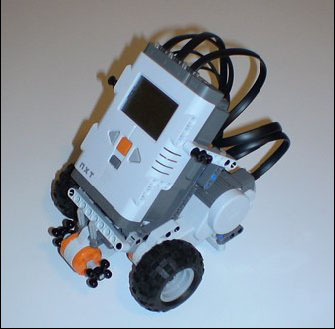 5. Условия состязанияКаждая  команда сдаёт в судейской бригаде таблицу, содержащую заявленную сложность и перечисленные элементы,  записанные по порядку исполнения, а так же файл с музыкальным сопровождением. На выступление дается максимум 3 минуты.Если робот покинет пределы площадки для выступления, он будет дисквалифицирован.Во время проведения состязания участники команд не должны касаться роботов.6. Площадка для выступленияЦвет полигона – белый.Цвет линии – черный.Ширина линии – 50 мм..Минимальный радиус кривизны линии – 300 мм.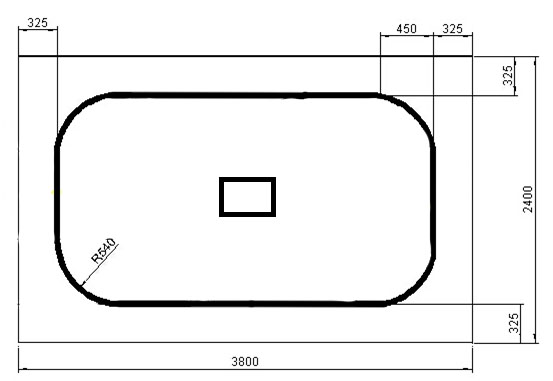 Пример: 8. Правила проведения соревнования1. В соревновании робот участника стартует из стартовой позиции, центрального квадрата. На прохождение дистанции каждой команде дается не менее трех минут.2. Победителем будет объявлена команда, потратившая на преодоление дистанции наименьшее время.3. Процедура старта: робот устанавливается участником на линии перед стартовой линией. До команды «СТАРТ» робот должен находиться на поверхности полигона и оставаться неподвижным. После команды «СТАРТ» участник должен запустить робота и быстро покинуть стартовую зону. Началом отсчета времени заезда является момент пересечения передней частью робота стартовой линии. Окончанием отсчета времени заезда является момент пересечения передней частью робота финишной линии.4. Если робот покидает поле, он будет дисквалифицирован.Конкурса проводится  29 марта  2013 года, в 15.00 в ЗБОУ ЗДТДиМ каб № 306Заявки команд на участие принимаются до 20 марта по адресу: konkursDVTV@rambler.ru В заявке указать учреждение, состав команд, имя руководителя (полностью).Порядок награждения победителейПобедители награждаются дипломами ГБОУ ЗДТДиМ. Результаты и имена победителей по окончании конкурса будут опубликованы на сайте http://dvtdim.dop.mskobr.ru/Приложенеи№3Занятие «Программирование ботов с использованием датчика касания»СОДЕРЖАНИЕОбщие сведения, цель, задачиПлан учебного занятияТехнология организации и проведения учебного занятияМатериальное обеспечениеЛитератураПояснениеПосле освоения азов программирования ботов, можно приступить к изучению работы  различных датчиков.  Усложнение программ управления происходит медленно и постепенно. Добиться от детей осознанного самостоятельного программирования в данных условиях трудно и долго. Для того что бы,  не растерять  интерес детей к занятиям и при этом обучить их составлять индивидуальные программы управления предлагаются готовые  небольшие программы управления с конкретными функциями и возможностью самостоятельно менять параметры констант. Из этих мини-программ управления учащиеся «собирают»  свои индивидуальные программы управления и отрабатывают их на ботах.Соревновательный аспект занятия способствуют повышению образовательного качества.Цель занятия:  создание условий  формирования устойчивых умений навыков программирования.ЗадачиОбразовательные: закрепить знания по программированию движения бота;повторение правил установки датчиков в программе в соответствии и их монтажом на ботах;запрограммировать движение бота с использованием дополнительных команд управления и датчика касания.Развивающие:формирование логического, технического мышления;развитие умения довести начатое дело до конечного результата.Воспитательные:формирование навыка продуктивного сотрудничества в коллективе;воспитание уважения  к чужому мнению и достижениям.ПЛАН УЧЕБНОГО ЗАНЯТИЯТЕХНОЛОГИЯ ОРГАНИЗАЦИИ И ПРОВЕДЕНИЯ УЧЕБНОГО ЗАНЯТИЯ МАТЕРИАЛЬНОЕ И МЕТОДИЧЕСКОЕ ОСНАЩЕНИЕЛИТЕРАТУРА1. Пособие по программированию в среде NXC..2. Cобранные триботы LegoMindstorms из конструктора 9797 «Перворобот» 3. Размеченное поле размером 200Х74 см.4.  Барьер  размеченный на три участка со знаками «+» и «-».5. Компьютерный класс с установленным программным обеспечением Bricx Command Center для программирования ботов. Приложение №4Примерный календарно-тематический планI четверть Техника безопасности, правила поведения в кабинете информатики, и здании ДТДиМ;Вводное занятие по программированию мобильных систем. Постановка задачи для проектной деятельности;Команды для двигателей. Особенности управления двигателями.Практическое занятие по программированию сервоматоров. Программы движения по прямым, повороты на месте и в движении.Операторы циклов. Особенности выполнения условий.Практическое занятие по программированию циклов.Оператор ветвления. Особенности выполнения программ с ветвлением.Практическая работа по программированию алгоритмов с ветвлением.Получение информации для обработки. Датчики. Изучение датчика касания.Практическая работа с использованием датчика касания.Изучение свойств датчика освещенности. Программа движения в замкнутом пространстве.Практическая работа с использованием датчика освещенности. Изучение работы ультразвукового датчика. Программа обнаружения объекта.Оформление программ в виде параллельно выполняемых задач.Передача данных между параллельно выполняющимися задачами.Заключительное занятие подведение итогов четверти.II четвертьВводное занятие. Постановка задачи для проектной деятельности.Создание системы обрабатывающей данные от двух датчиков одновременно.Переключатель. Операторы switch, case,  default , break.Практическая работа по программированию алгоритмов с переключателями.Изучение одометра. Программа с использованием одометра. (датчик расстояния).Практическая работа по программированию алгоритмов с использованием данных одометра.Способ вывода данных на ЖК экран мобильной системы.Вывод информации о состоянии датчиков на экран.Практическая работа по созданию программ с выводом информации на экран NXT.Способы вывода графической информации на экран NXT.Практическая работа по рисованию графических примитивов на экране NXT.Способы управления выводом звука. Создание мелодии.Практическая работа. Программирование звуковой сигнализации.Проектирование системы для участия в соревновании «Кегельринг».Программирование и тестирование мобильной системы.Заключительное занятие подведение итогов четверти.III четверть Вводное занятие. Постановка задачи для проектной деятельности.Способы уменьшения программного кода. Создание подпрограмм. Практическое занятие по созданию подпрограмм.Команды для точного управления сервомоторами. Практическое занятие по использованию программ точного управления сервомоторами. Способы сохранения и накопления данных в процессе работы системы.Работа с внутренними переменными выполняемой программы.Работа с общими переменными.№Название темыТеорияПрактикаВсегоВведение в предмет "Программирование автоматизированных систем1Мобильные системы. 13233Программная среда Bricx Command Center246Синтаксис написания программы на языке NXC246Управление движением347Переменные 246Циклы246Программные управляющие структуры268Сенсоры4610Задачи и функции268Управление дисплеем268Проигрывание звука2810Параллельные задачи31215Социальная практика4848Занятия по промежуточной и итоговой аттестации44Итого28148176№Этап учебного занятияДлительность1.Организационный момент2 мин.2.Формулирование цели и задач занятия 3 мин.3. Теоретическая часть. Повторение команды Off(). Изучение дополнительных команд  остановки сервомоторов команды Float() и Coast(), команд поворота  двигателя на заданный угол RotateMotor(‘ports',‘speed',‘degrees')  RotateMotorEx(‘ports',‘speed',‘degrees',‘turnpct',‘sync', 'stop'). Повторение правил установки датчиков в программе в соответствии и их монтажом на ботах.20 мин.4.Практическая часть: составление мини-программ манёвров ботов. Программы поворота на право и на лево,  с блокировкой одного колеса в перёд и назад, программа «танкового» разворота через движение на право и на лево.20 мин.5.Перемена. Подготовка игровой площадки.15 мин.6.Игра «Робокёрлинг». 40 мин.7.Подведение итогов. Уборка учебного оборудования. 5 мин.ИТОГО: ИТОГО: 120 мин.Этап учебного занятияДеятельность ПедагогаДеятельность учащихсяОрганизационный моментСбор учащихся на занятие. Подготовка к работе .Готовят свое рабочее место: тетради,  ручкиФормулированиецели и задач занятияОбъяснение, что цель занятия, заключается в изучении полного списка команд управления сервомоторами – это нужно для полноценного управления движением ботов и манипуляторов. Слушают педагога задают вопросы Теоретическая часть.Повторение команды Off().Обращаю внимание на особенность данной команды. Она  блокирует вал и отключает электропитание.  Проблемное обсуждение не  корректной остановки механизма бота. Выход из проблемной ситуации – применение дополнительной команды  остановки сервомоторов Float(). Наводящие вопросы.Изучение дополнительных команд поворота  двигателя на заданный угол RotateMotor (‘ports',‘speed',‘degrees')  RotateMotorEx (‘ports',‘speed',‘degrees',‘turnpct',‘sync', 'stop').  Лекция.Повторение правил установки датчиков в программе в соответствии и их монтажом на ботах. Проблемное обсуждение несоответствия программы и монтажа.Принимают участие в обсуждении, вносят свои предложения как избежать  поломки механизмов или не санкционированное изменение направления движения.Слушают и записывают.Отвечают на проблемные вопросы, проверяют корректность записей в тетради. Практическая часть.Составление мини-программ манёвров ботов. Программы поворота на право и на лево,  с блокировкой одного колеса в перёд и назад, Программа «танкового» разворота через движение на право и на левоСоставляют и тестируют индивидуальные программы.Перемена..Проветривание.Подготовка игровой площадки.Выдача ботов.Учащиеся выходят из кабинета.Игра «Робокёрлинг». Учащиеся разбиваются на две команды. Каждая команда собирается для обсуждения тактики игры.Учащиеся программируют ботов в соответствии с задуманным планом.Учащиеся тестируют и отлаживают программы ботов.Готовые боты  выставляются в техническую зону. Операторы ботов берут каждую машину и производят ход. Педагог записывает результат в таблицу на доске в соответствии с набранными ботом очками.Выигрывает команда набравшая самое большое число очков.Начисление очков:Проезд бота с линии старта до касания с препятствием и возврат с остановкой в центре дома +20 очков. Остановка в о внутреннем дворе + 10 очков. Остановка одним колесом в доме вторым во дворе +15. Остановка в поле + 5 очков.Дополнительные очки начисляются: +5 за касание препятствия в области со знаком «+». Штрафуется на – 5 при касании области со знаком «-». «Танец прицеливания» с линии старта оценивается:Поворот  на 360 гр. +5.Поворот на 180гр. + 104 последовательных поворота 90 гр, 0 гр, 90 гр, угол прицеливания +20 очков.«Танец прицеливания» с линии финиша оценивается:360гр-+угол прицеливания + 10.180гр +- угол прицеливания + 15«Победный танец» - Любая форма +20.Активно участвуют, программируют движения ботов, помогают друг другу.Подведение итогов. Уборка учебного оборудования. Выключение компьютеров, выключение ботов, парковка ботов в ячейки.Активное участие.Все довольны